MONITORING FRAMEWORKGuidance for Completion The competency statements should be completed on either a daily or weekly basis by both the employee and designated mentor in order to review the employee’s performance during the relevant stage of the Capability process. The employee and mentor should agree to meet on a daily or weekly basis to review performance and support required. Rating ScaleThe following rating scale should be used to assess the employee’s competence:DAILY/ WEEKLY* COMPETENCY STATEMENT TEMPLATEEmployee’s Name:Job Title:Band:’s Name:Stage of Capability:Date Commenced:RATING SCALELEVEL OF COMPETENCE1Can perform this activity but not without constant supervision and assistance2Can perform this activity satisfactorily but requires supervision and frequent prompting throughout3Can perform this activity satisfactorily but still requires some supervision and assistance4Can perform this activity satisfactorily without supervision or assistance, however takes an excessively long time in doing so5Can perform this activity to a satisfactory standard and to within more than acceptable speed6Can perform this activity to a satisfactory standard, with a more than acceptable speed and used initiative to solve problemsCOMPETENCY STATEMENT: {Insert employees name}{Insert employees name}{Insert employees name}Date:{Insert date}{Insert date}Daily/ Weekly* Work Plan: please discuss all activities to be undertaken during the shift/ for the weekly shifts*Daily/ Weekly* Work Plan: please discuss all activities to be undertaken during the shift/ for the weekly shifts*Daily/ Weekly* Work Plan: please discuss all activities to be undertaken during the shift/ for the weekly shifts*Daily/ Weekly* Work Plan: please discuss all activities to be undertaken during the shift/ for the weekly shifts*Daily/ Weekly* Work Plan: please discuss all activities to be undertaken during the shift/ for the weekly shifts*Daily/ Weekly* Work Plan: please discuss all activities to be undertaken during the shift/ for the weekly shifts*Daily/ Weekly* Work Plan: please discuss all activities to be undertaken during the shift/ for the weekly shifts*Activities to be UndertakenActivities to be UndertakenMethod of Assessment Method of Assessment  Rating Scale Outcome  Rating Scale Outcome Employee Rating Scale Outcome  Feedback: Provide real examples of what was subject to assessment and your view on the employees progress Feedback: Provide real examples of what was subject to assessment and your view on the employees progress Feedback: Provide real examples of what was subject to assessment and your view on the employees progress Feedback: Provide real examples of what was subject to assessment and your view on the employees progress Feedback: Provide real examples of what was subject to assessment and your view on the employees progress Feedback: Provide real examples of what was subject to assessment and your view on the employees progress Feedback: Provide real examples of what was subject to assessment and your view on the employees progressEmployee Feedback: Provide real examples of how you applied knowledge and skills regarding the identified activities above. Employee Feedback: Provide real examples of how you applied knowledge and skills regarding the identified activities above. Employee Feedback: Provide real examples of how you applied knowledge and skills regarding the identified activities above. Employee Feedback: Provide real examples of how you applied knowledge and skills regarding the identified activities above. Employee Feedback: Provide real examples of how you applied knowledge and skills regarding the identified activities above. Employee Feedback: Provide real examples of how you applied knowledge and skills regarding the identified activities above. Employee Feedback: Provide real examples of how you applied knowledge and skills regarding the identified activities above. Identify Any Further Support Required:Identify Any Further Support Required:Identify Any Further Support Required:Identify Any Further Support Required:Identify Any Further Support Required:Identify Any Further Support Required:Identify Any Further Support Required:Agreed Action Points:Agreed Action Points:Agreed Action Points:Agreed Action Points:Agreed Action Points:Agreed Action Points:Agreed Action Points:Employee Signature:Date: Signature:Date: * Delete as appropriate                                                                                                                                * Delete as appropriate                                                                                                                                * Delete as appropriate                                                                                                                                * Delete as appropriate                                                                                                                                * Delete as appropriate                                                                                                                                * Delete as appropriate                                                                                                                                * Delete as appropriate                                                                                                                                * Delete as appropriate                                                                                                                                * Delete as appropriate                                                                                                                                * Delete as appropriate                                                                                                                                * Delete as appropriate                                                                                                                                * Delete as appropriate                                                                                                                                * Delete as appropriate                                                                                                                                * Delete as appropriate                                                                                                                                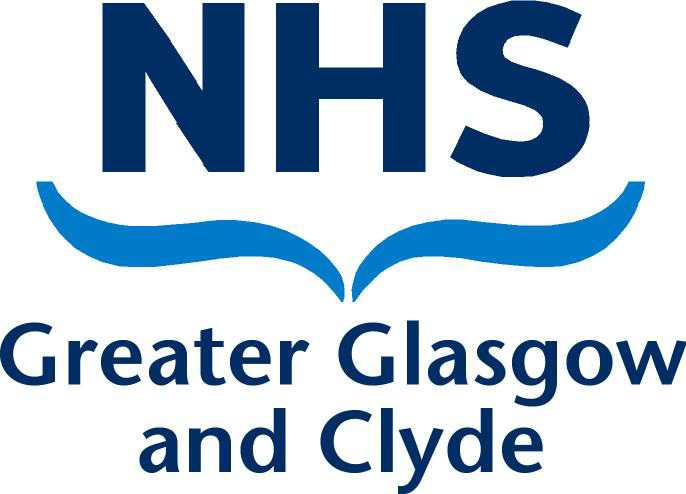 